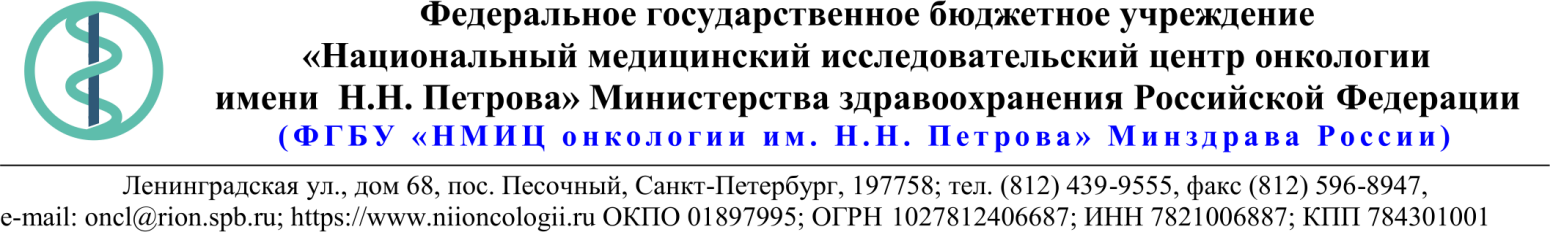 ПриложениеОписание объекта закупки 13.02.2020 № 10.8-03/122Ссылка на данный номер обязательна!Запрос о предоставлении ценовой информациидля нужд ФГБУ «НМИЦ онкологии им. Н.Н. Петрова» Минздрава РоссииСтруктура цены (расходы, включенные в цену товара/работы/услуги) должна включать в себя:1)	стоимость товара/работы/услуги; 2)	стоимость упаковки товара;3)	стоимость транспортировки товара от склада поставщика до склада покупателя, включающая в себя все сопутствующие расходы, а также погрузочно-разгрузочные работы;4)	расходы поставщика на уплату таможенных сборов, налоговых и иных обязательных платежей, обязанность по внесению которых установлена российским законодательством;5)  все иные прямые и косвенные накладные расходы поставщика/подрядчика/исполнителя, связанные с поставкой товара/выполнением работ/оказанием услуг и необходимые для надлежащего выполнения обязательств.Сведения о товаре/работе/услуге: содержатся в Приложении.Просим всех заинтересованных лиц представить свои коммерческие предложения (далее - КП) о цене поставки товара/выполнения работы/оказания услуги с использованием прилагаемой формы описания  товара/работы/услуги и направить их по адресу: Санкт-Петербург, пос. Песочный, ул. Ленинградская, д.68, здание административного корпуса, канцелярия.Информируем, что направленные предложения не будут рассматриваться в качестве заявки на участие в закупке и не дают в дальнейшем каких-либо преимуществ для лиц, подавших указанные предложения.Настоящий запрос не является извещением о проведении закупки, офертой или публичной офертой и не влечет возникновения каких-либо обязательств заказчика.Из ответа на запрос должны однозначно определяться цена единицы товара/работы/услуги и общая цена контракта на условиях, указанных в запросе, срок действия предлагаемой цены.КП оформляется на официальном бланке (при наличии), должно содержать реквизиты организации (официальное наименование, ИНН, КПП - обязательно), и должно содержать ссылку на дату и номер запроса о предоставлении ценовой информации. КП должно быть подписано руководителем или иным уполномоченным лицом и заверено печатью (при наличии).КП должно содержать актуальные на момент запроса цены товара (работ, услуг), технические характеристики и прочие данные, в том числе условия поставки и оплаты, полностью соответствующие указанным в запросе о предоставлении ценовой информации;Приложение1.Наименование ЗаказчикаФГБУ «НМИЦ онкологии им. Н.Н. Петрова» Минздрава России2.Наименование объекта закупкиПоставка продуктов питания (без преференций)3.Коды ОКПД2 / КТРУУказаны в пункте 184.Место исполнения обязательств (адрес поставки, оказания услуг, выполнения работ)197758, Россия, г. Санкт- Петербург, п. Песочный, ул. Ленинградская, дом 685.Авансированиене предусмотрено6.Срок окончания действия договора (контракта)02.11.20207.Установление сроков исполнения обязательств контрагентомУстановление сроков исполнения обязательств контрагентом7.1Срок начала исполнения обязательств контрагентомС момента заключения контракта7.2Срок окончания исполнения обязательств контрагентом01.10.20207.3Периодичность выполнения работ, оказания услуг либо количество партий поставляемого товаров: (обязательства контрагента)Поставка Товара осуществляется Поставщиком партиями по заявкам Покупателя.  Поставка Товара осуществляется Поставщиком в день, указанный в заявке, при этом данный день не может быть позднее 2 (двух) рабочих дней после поступления письменной заявки от Покупателя. Приемка-передача Товара осуществляется по рабочим дням с 10:00 до 14:00. Последняя дата подачи заявки на поставку: 29.09.2020. Количество партий: не более 200.   

8.ОплатаВ течение 30 (тридцати) календарных дней с момента подписания Покупателем универсального передаточного документа (УПД). При заключении Контракта с субъектами малого предпринимательства (СМП) - в течение 15 (пятнадцати) рабочих дней.При осуществлении закупки с ограничением участия только для субъектов малого предпринимательства (СМП) - в течение 15 (пятнадцати) рабочих дней.9.Документы, которые должны быть представлены поставщиком (подрядчиком, исполнителем) вместе с товаром (результатом выполненной работы, оказанной услуги)Документы, подтверждающие качество и безопасность продукции (сертификаты соответствия на товары)соответствия на товары)10.Специальное право, которое должно быть у участника закупки и (или) поставщика (подрядчика, исполнителя) (наличие лицензии, членство в саморегулируемой организации и т.п.)нет11.Дополнительные требования к участникам закупки (при наличии таких требований) и обоснование этих требованийнет12.Остаточный срок годности на момент поставкиОстаточный срок годности товара на момент поставки должен составлять не менее 70% от общего срока годности.13.Размер обеспечения гарантийных обязательств (до 10% НМЦК)нет14.Предоставляемые участникам закупки преимущества в соответствии со статьями 28 и 29 Закона № 44-ФЗнет15.Применяемые запреты, ограничения допуска, условия допуска (преференции) иностранных товаровнет16.Страна происхождения (указывается участником в заявке, коммерческом предложении)Указаны в пункте 1817.Количество и Единица измерения объекта закупкиУказаны в пункте 18№НаименованиеТехнические характеристикиЕд. изм.Кол-воОКПД2/ КТРУСтрана происхожденияЦена заед. с НДС (руб)Сумма с НДС (руб)1Брусника замороженнаяВнешний вид в замороженном состоянии: ягоды целые, без чашелистиков и плодоножек. Вкус и запах в размороженном состоянии: свойственный данному виду ягод, без постороннего привкуса и запаха.Фасовка: не менее 5 кг и не более 15 кг (значение параметра не требует конкретизации), в оригинальной упаковке производителя. Срок годности: не более 24 месяцев (значение параметра не требует конкретизации). Остаточный срок годности товара на момент поставки должен составлять не менее 70% от общего срока годности.Технический регламент Таможенного союза ТР ТС 021/2011 "О безопасности пищевой продукции", Технический регламент Таможенного союза ТР ТС 005/2011 "О безопасности упаковки", Технический регламент Таможенного союза ТР ТС 022/2011 "Пищевая продукция в части ее маркировки".кг16010.39.21.1202Вафли диабетическиеВкус и запах: изделия со вкусом, свойственным наименованию продукта с учетом используемого сырья и ароматизаторов, без посторонних привкусов и запахов. Форма: разнообразная, плоская или объемная в зависимости от формы вафель. Цвет вафель: от светло-желтого до светло-коричневого (значение параметра не требует конкретизации). Общий тон окраски отдельных изделий должен быть одинаковым в каждой упаковочной единице. Вафли должны плотно соприкасаться с начинкой. Начинка должна быть распределена равномерно и не выступать за края продукта. Фасовка: не менее 100 г и не более 500 г (значение параметра не требует конкретизации), в оригинальной упаковке производителя. Остаточный срок годности товара на момент поставки должен составлять не менее 70% от общего срока годности.ТР ТС 021/2011 «Технический регламент Таможенного союза. О безопасности пищевой продукции», ТР ТС 029/2012 «Технический регламент Таможенного союза. Требования безопасности пищевых добавок, ароматизаторов и технологических вспомогательных средств», ТР ТС 024/2011 «Технический регламент Таможенного союза. Технический регламент на масложировую продукцию», ТР ТС 033/2013 «Технический регламент Таможенного союза. О безопасности молока и молочной продукции», ТР ТС 022/2011 «Технический регламент Таможенного союза. Пищевая продукция в части ее маркировки», ТР ТС 005/2011 «Технический регламент Таможенного союза. О безопасности упаковки».кг7010.86.10.9103Вишня замороженнаяВнешний вид в замороженном состоянии: ягоды без косточек, без чашелистиков и плодоножек. Вкус и запах в размороженном состоянии: свойственный данному виду ягод, без постороннего привкуса и запаха. Фасовка: не менее 5кг и не более 15 кг (значение параметра не требует конкретизации), в оригинальной упаковке производителя. Срок годности: не более 24 месяцев (значение параметра не требует конкретизации). Остаточный срок годности товара на момент поставки должен составлять не менее 70% от общего срока годности.Технический регламент Таможенного союза ТР ТС 021/2011 "О безопасности пищевой продукции", Технический регламент Таможенного союза ТР ТС 005/2011 "О безопасности упаковки", Технический регламент Таможенного союза ТР ТС 022/2011 "Пищевая продукция в части ее маркировки".кг11010.39.21.1204Горох шлифованныйВид зерна: ЦелоеСорт, не ниже: ПервыйГорох шлифованный с неразделенными семядолями. Примесь колотого шлифованного гороха допускается не более 5% (значение параметра не требует конкретизации). Цвет: желтый, зеленый. Вкус: нормальный, свойственный гороху, без посторонних привкусов, не кислый, не горький. Запах: нормальный, свойственный гороху, без затхлого, плесенного или иного постороннего запаха. Фасовка: не менее 5 кг и не более 15 кг (значение параметра не требует конкретизации), в оригинальной упаковке производителя. Срок годности: не более 12 месяцев (значение параметра не требует конкретизации). Остаточный срок годности товара на момент поставки должен составлять не менее 70% от общего срока годности.ТР ТС 021/2011 "О безопасности пищевой продукции", ТР ТС 005/2011 "О безопасности упаковки", ТР ТС 022/2011 "Пищевая продукция в части ее маркировки".кг15001.11.75.110-000000025Горошек зеленый замороженныйВнешний вид в замороженном состоянии: зерна целые, молочной стадии зрелости, не битые, без примесей оболочек, остатков створок бобов. Цвет в замороженном состоянии:: зеленый, с оттенками, характерными для ботанического сорта.Внешний вид в размороженном состоянии: консистенция слегка размягченная, близкая к консистенции свежих овощей, сохранивших свою форму. Запах в размороженном состоянии: свойственный  молодому, нежному, некрахмалистому зеленому горошку. Посторонние привкус и запах не допускаются.Фасовка: не менее 5 кг и не более 15 кг (значение параметра не требует конкретизации), в оригинальной упаковке производителя.Срок годности: не более 12 месяцев (значение параметра не требует конкретизации).Остаточный срок годности товара на момент поставки должен составлять не менее 70% от общего срока годности.Технический регламент Таможенного союза "О безопасности упаковки" от 16.08.2011 ТР ТС № 005/2011, Технический регламент Таможенного союза "О безопасности пищевой продукции" от 09.12.2011 № 021/2011, Технический регламент Таможенного союза "Пищевая продукция в части ее маркировки" от 09.12.2011 № 022/2011кг10010.39.11.0006Йогурт питьевой (детское питание)Йогурт питьевой, 3,1% жирности приспособлен для питания детей с 8 месяцев. Внешний вид и консистенция: однородная жидкость без крупинок жира и хлопьев белка. Вкус и запах: чистый, молочный, с легким запахом и привкусом добавленных компонентов. Состав: молоко нормализованное, пребиотик - олигофруктоза, концентрат сывороточных белков, закваска, пробиотические микроорганизмы – бифидобактерии.Фасовка: 200 мл, в оригинальной упаковке производителя. Упаковка: пластиковая бутылочка с крышкой. Срок годности: не более 21 дня (значение параметра не требует конкретизации). Остаточный срок годности товара на момент поставки должен составлять не менее 70% от общего срока годности.ТР ТС 021/2011 «Технический регламент Таможенного союза. О безопасности пищевой продукции», ТР ТС 005/2011 «Технический регламент Таможенного союза. О безопасности упаковки», ТР ТС 022/2011 «Технический регламент Таможенного союза. Пищевая продукция в части ее маркировки».л30010.86.10.1407Капуста брокколи замороженнаяВнешний вид в замороженном состоянии: овощи целые одного помологического сорта в сыпучем виде, подготовленные соответствующим образом, чистые, здоровые, без повреждений от насекомых и вредителей, без механических повреждений, без примесей растительного происхождения и других посторонних примесей. Цвет в замороженном состоянии: практически однородный зеленый без желтых и коричневых цветков. Вкус и запах в размороженном состоянии: свойственные данному виду продукции после бланширования, без посторонних привкуса и запаха. Консистенция в размороженном состоянии: слегка размягченная, близкая к консистенции свежих овощей, сохранивших свою форму.Фасовка: не менее 5 кг и не более 15 кг (значение параметра не требует конкретизации), в оригинальной упаковке производителя.Срок годности: не более 12 месяцев (значение параметра не требует конкретизации).Остаточный срок годности товара на момент поставки должен составлять не менее 70% от общего срока годности.Технический регламент Таможенного союза "О безопасности упаковки" от 16.08.2011 ТР ТС № 005/2011, Технический регламент Таможенного союза "О безопасности пищевой продукции" от 09.12.2011 № 021/2011, Технический регламент Таможенного союза "Пищевая продукция в части ее маркировки" от 09.12.2011 № 022/2011кг35010.39.11.0008Капуста цветная замороженнаяВнешний вид в замороженном состоянии: отдельные соцветия чистые, здоровые. Не допускаются повреждения насекомыми, болезнями и механические повреждения. Цвет в замороженном состоянии: однородный от белого до темно-кремового, может иметь оттенок зеленого, желтого или розового (значение параметра не требует конкретизации). Практически без обесцвеченных зон, находящихся на поверхности. Вкус и запах в размороженном состоянии: свойственные данному виду продукции после бланширования, без посторонних привкуса и запаха.Консистенция в размороженном состоянии: слегка размягченная, близкая к консистенции свежих овощей, сохранивших свою форму.Фасовка: не менее 5 кг и не более 15 кг (значение параметра не требует конкретизации), в оригинальной упаковке производителя.Срок годности: не более 12 месяцев (значение параметра не требует конкретизации).Остаточный срок годности товара на момент поставки должен составлять не менее 70% от общего срока годности.Технический регламент Таможенного союза "О безопасности упаковки" от 16.08.2011 ТР ТС № 005/2011, Технический регламент Таможенного союза "О безопасности пищевой продукции" от 09.12.2011 № 021/2011, Технический регламент Таможенного союза "Пищевая продукция в части ее маркировки" от 09.12.2011 № 022/2011кг35010.39.11.0009КефирВид молочного сырья: Цельное молоко ;  Массовая доля жира:  3.2 (%);  Наличие обогащающих компонентов: Да Закваска на кефирных грибках: лактококки (Lactococcus lactis supsp.lactis, Lactococcus lactis subsp.cremoris, L.lactis supsp.lactis biovar diacetylactis); молочнокислые палочки; Leuconostoc; дрожжи, сбраживающие и не сбраживающие лактозу; уксуснокислые бактерии (Acetobacter aceti). Бифидобактерии, молочнокислые палочки, лропионовокислые бактерии в виде монокультур и/или консорциумов микроорганизмов. Консистенция: однородная с нарушенным или ненарушенным сгустком жидкость. Состав: цельное молоко с использованием закваски, приготовленной на кефирных грибках и бифидобактериях. Упаковка: оригинальная асептическая упаковка производителя с крышкой. Фасовка: не менее 0,5 л и не более 1 л (значение параметра не требует конкретизации).Остаточный срок годности товара на момент поставки должен составлять не менее 70% от общего срока годности.ТР ТС 021/2011 «Технический регламент Таможенного союза. "О безопасности пищевой продукции", ТР ТС 033/2013 " Технический регламент Таможенного союза. О безопасности молока и молочной продукции", ТР ТС 022/2011 " Технический регламент Таможенного союза. Пищевая продукция в части ее маркировки", ТР ТС 005/2011 " Технический регламент Таможенного союза. О безопасности упаковки".л630010.51.52.140-0000000610Кисель сухойВид киселя сухого: На плодовых (ягодных) экстрактах концентрированных соковВид киселя сухого по количеству фруктовых (ягодных) компонентов: Многокомпонентный;  Наличие обогащающих компонентов: Нет;  Кисель на плодовых или ягодных экстрактах, концентрированных соках или без них. Внешний вид: насыпной концетрат - однородная сыпучая масса, брикеты – целые, правильной формы.Фасовка: не менее 200 г и не более 500 г (значение параметра не требует конкретизации), в оригинальной упаковке производителя.  Остаточный срок годности товара на момент поставки должен составлять не менее 70% от общего срока годности.ТР ТС 021/2011 «Технический регламент Таможенного союза. О безопасности пищевой продукции», ТР ТС 005/2011 «Технический регламент Таможенного союза. О безопасности упаковки», ТР ТС 022/2011 «Технический регламент Таможенного союза. Пищевая продукция в части ее маркировки».кг12010.89.19.231-0000000311Кислота лимонная пищеваяВнешний вид и цвет: бесцветные кристаллы или белый порошок без комков. Вкус: кислый, без постороннего привкуса. Запах: отсутствие запаха. Структура: сыпучая и сухая, на ощупь не липкая. Механические примеси: не допускаются. Фасовка: не менее 10 г и не более 100 г (значение параметра не требует конкретизации), в оригинальной упаковке производителя.   Срок годности: не более 24 месяцев (значение параметра не требует конкретизации).Остаточный срок годности товара на момент поставки должен составлять не менее 70% от общего срока годности.Продукт должен соответствовать требованиям "ГОСТ 908-2004. Межгосударственный стандарт. Кислота лимонная моногидрат пищевая. Технические условия".ТР ТС 021/2011 "О безопасности пищевой продукции", ТР ТС 005/2011 "О безопасности упаковки", ТР ТС 022/2011 "Пищевая продукция в части ее маркировки".кг3020.14.34.231-0000000112Клубника замороженнаяВнешний вид в замороженном состоянии: ягоды одного помологического сорта, зрелые, чистые, без повреждений сельскохозяйственными вредителями; ягоды без чашелистиков и плодоножек. Цвет: однородный, свойственный данному виду свежих ягод в потребительской стадии зрелости. Вкус и запах в размороженном состоянии: свойственный данному виду ягод, без постороннего привкуса и запаха. Фасовка: не менее 5 кг и не более 15 кг (значение параметра не требует конкретизации), в оригинальной упаковке производителя. Срок годности: не более 24 месяцев (значение параметра не требует конкретизации). Остаточный срок годности товара на момент поставки должен составлять не менее 70% от общего срока годности.Технический регламент Таможенного союза ТР ТС 021/2011 "О безопасности пищевой продукции", Технический регламент Таможенного союза ТР ТС 005/2011 "О безопасности упаковки", ТР Технический регламент Таможенного союза ТС 022/2011 "Пищевая продукция в части ее маркировки".кг20010.39.21.12013Клюква замороженнаяВнешний вид в замороженном состоянии: ягоды одного помологического сорта, зрелые, чистые, без повреждений сельскохозяйственными вредителями; ягоды без чашелистиков и плодоножек. Цвет: однородный, свойственный данному виду свежих ягод в потребительской стадии зрелости. Вкус и запах в размороженном состоянии: свойственный данному виду плодов и ягод, без постороннего привкуса и запаха. Фасовка: не менее 5 кг и не более 15 кг (значение параметра не требует конкретизации), в оригинальной упаковке производителя. Срок годности: не более 24 месяцев (значение параметра не требует конкретизации). Остаточный срок годности товара на момент поставки должен составлять не менее 70% от общего срока годности.Технический регламент Таможенного союза ТР ТС 021/2011 "О безопасности пищевой продукции", Технический регламент Таможенного союза ТР ТС 005/2011 "О безопасности упаковки", ТР Технический регламент Таможенного союза ТС 022/2011 "Пищевая продукция в части ее маркировки".кг15010.39.21.12014Крупа гречневаяВид крупы: Ядрица (непропаренная)Сорт, не ниже: ВысшийВнешний вид: целые и надколотые ядра гречихи, не проходящие через сито из решетного полотна с продолговатыми отверстиями; вырабатывается из непропаренного зерна. Цвет: ядрица - кремовый с желтоватым или зеленоватым оттенком. Запах: свойственный гречневой крупе, без посторонних запахов, не затхлый, не плесневый. Вкус: свойственный гречневой крупе, без посторонних привкусов, не кислый, не горький.Фасовка: не менее 10 кг и не более 50 кг (значение параметра не требует конкретизации), в оригинальной упаковке производителя.  Срок годности: не более 18 месяцев (значение параметра не требует конкретизации). Остаточный срок годности товара на момент поставки должен составлять не менее 70% от общего срока годности.ТР ТС 015/2011 «Технический регламент Таможенного союза. О безопасности зерна», ТР ТС 021/2011 «Технический регламент Таможенного союза. О безопасности пищевой продукции», ТР ТС 005/2011 «Технический регламент Таможенного союза. О безопасности упаковки», ТР ТС 022/2011 «Технический регламент Таможенного союза. Пищевая продукция в части ее маркировки».кг170010.61.32.113-0000000415Крупа маннаяМарка крупы:	 МТВнешний вид и цвет: преобладает непрозрачная мучнистая крупка белого цвета с наличием полупрозрачной ребристой крупки кремового или желтоватого цвета. Запах: нормальный, без запахов плесени, затхлости и других посторонних запахов. Вкус: нормальный, без кисловатого, горьковатого и других посторонних привкусов. Фасовка: не менее 10 кг и не более 50 кг (значение параметра не требует конкретизации), в оригинальной упаковке производителя.  Срок годности: не более 18 месяцев (значение параметра не требует конкретизации). Остаточный срок годности товара на момент поставки должен составлять не менее 70% от общего срока годности.ТР ТС 021/2011 «Технический регламент Таможенного союза. О безопасности пищевой продукции», ТР ТС 005/2011 «Технический регламент Таможенного союза. О безопасности упаковки», ТР ТС 022/2011 «Технический регламент Таможенного союза. Пищевая продукция в части ее маркировки».кг55010.61.31.111-0000000316Крупа пшеничнаяВид крупы: ПолтавскаяНомер крупы:	Мелкая № 4Внешний вид: зерно пшеницы, освобожденное от зародыша и частично от плодовых и семенных оболочек, зашлифованное, удлиненной формы с закругленными концами. Цвет: желтый. Запах: свойственный пшеничной крупе, без посторонних запахов, не затхлый, не плесневый. Вкус: свойственный пшеничной крупе, без посторонних привкусов, не кислый, не горький. Фасовка: не менее 10 кг и не более 45 кг (значение параметра не требует конкретизации), в оригинальной упаковке производителя. Срок годности: не более 18 месяцев (значение параметра не требует конкретизации). Остаточный срок годности товара на момент поставки должен составлять не менее 70% от общего срока годности.Продукт должен соответствовать требованиям ГОСТ 276-60 «Межгосударственный стандарт. Крупа пшеничная (Полтавская, "Артек"). Технические условия».ТР ТС 021/2011 «Технический регламент Таможенного союза. О безопасности пищевой продукции», ТР ТС 005/2011 «Технический регламент Таможенного союза. О безопасности упаковки», ТР ТС 022/2011 «Технический регламент Таможенного союза. Пищевая продукция в части ее маркировки».кг35010.61.31.110-0000000517Крупа перловаяНомер крупы:	1Цвет: белый с желтоватым, иногда зеленоватым оттенками. Вкус: свойственный нормальной ячменной крупе, без посторонних привкусов, не кислый, не горький. Запах: свойственный нормальной ячменной крупе, без затхлости, плесени и других посторонних запахов. Фасовка: не менее 10 кг и не более 50 кг (значение параметра не требует конкретизации), в оригинальной упаковке производителя.  Срок годности: не более 18 месяцев (значение параметра не требует конкретизации). Остаточный срок годности товара на момент поставки должен составлять не менее 70% от общего срока годности.Продукт должен соответствовать требованиям ГОСТ 5784-60 «Государственный стандарт Союза ССР. Крупа ячменная. Технические условия».ТР ТС 015/2011 «Технический регламент Таможенного союза. О безопасности зерна», ТР ТС 021/2011 «Технический регламент Таможенного союза. О безопасности пищевой продукции», ТР ТС 005/2011 «Технический регламент Таможенного союза. О безопасности упаковки», ТР ТС 022/2011 «Технический регламент Таможенного союза. Пищевая продукция в части ее маркировки». кг20010.61.32.116-0000000518Кумин Внешний вид: семена целые, не поломанные.Цвет: от светло-зеленого до светло-коричневого (значение параметра не требует конкретизации).Запах и вкус: насыщенный, пряный, с ореховыми нотками.Не допускаются посторонние привкус и запах. Фасовка: не менее 20 г и не более 100 г (значение параметра не требует конкретизации), в оригинальной упаковке производителя.Срок годности: не более 36 месяцев (значение параметра не требует конкретизации). Остаточный срок годности товара на момент поставки должен составлять не менее 70% от общего срока годности.ТР ТС 021/2011 «Технический регламент Таможенного союза. О безопасности пищевой продукции», ТР ТС 005/2011 «Технический регламент Таможенного союза. О безопасности упаковки», ТР ТС 022/2011 «Технический регламент Таможенного союза. Пищевая продукция в части ее маркировки».кг710.84.23.19019Лист лавровый сушеныйВид листа: Целый.Внешний вид: листья здоровые, не поврежденные вредителями и болезнями. Форма: продолговатые, ланцетовидные, овальные. Окраска: зеленые, сероватые с серебристым оттенком. Запах и вкус: хорошо выраженные, свойственные лавровому листу, без постороннего запаха и привкуса. Фасовка: не менее 10 г и не более 100 г (значение параметра не требует конкретизации), в оригинальной упаковке производителя.  Упаковка: бумажный пакет.Срок годности: не более 12 месяцев (значение параметра не требует конкретизации). Остаточный срок годности товара на момент поставки должен составлять не менее 70% от общего срока годности. ТР ТС 021/2011 «Технический регламент Таможенного союза. О безопасности пищевой продукции», ТР ТС 005/2011 «Технический регламент Таможенного союза. О безопасности упаковки», ТР ТС 022/2011 «Технический регламент Таможенного союза. Пищевая продукция в части ее маркировки».кг510.84.23.164-0000000120Малина замороженнаяВнешний вид в замороженном состоянии: ягоды одного помологического сорта, зрелые, чистые, без повреждений сельскохозяйственными вредителями; ягоды без чашелистиков и плодоножек. Цвет: однородный, свойственный данному виду свежих ягод в потребительской стадии зрелости. Вкус и запах в размороженном состоянии: свойственный данному виду ягод, без постороннего привкуса и запаха. Фасовка: не менее 2  кг и не более 10 кг (значение параметра не требует конкретизации), в оригинальной упаковке производителя. Срок годности: не более 24 месяцев (значение параметра не требует конкретизации). Остаточный срок годности товара на момент поставки должен составлять не менее 70% от общего срока годности.Технический регламент Таможенного союза ТР ТС 021/2011 "О безопасности пищевой продукции", Технический регламент Таможенного союза ТР ТС 005/2011 "О безопасности упаковки", ТР Технический регламент Таможенного союза ТС 022/2011 "Пищевая продукция в части ее маркировки".кг20010.39.21.12021Масло подсолнечное рафинированное Вид масла подсолнечного рафинированного: Дезодорированное.Марка масла подсолнечного рафинированного дезодорированного: Высший сорт.Назначение: для непосредственного употребления в пищу и для производства пищевых продуктов. Цвет: масло прозрачное. Запах: обезличенный. Фасовка: 1 литр, в оригинальной упаковке производителя. Упаковка: бутылка, изготовленная из материалов, разрешенных для контакта с растительными маслами в установленном порядке.Срок годности: не более 18 месяцев (значение параметра не требует конкретизации).Остаточный срок годности товара на момент поставки должен составлять не менее 70% от общего срока годности.Продукт должен соответствовать требованиям "ГОСТ 1129-2013. Межгосударственный стандарт. Масло подсолнечное. Технические условия".ТР ТС 024/2011 "Технический регламент на масложировую продукцию", ТР ТС 021/2011 "О безопасности пищевой продукции", ТР ТС 005/2011 "О безопасности упаковки", ТР ТС 022/2011 "Пищевая продукция в части ее маркировки".л110010.41.54.000-0000000322Молоко питьевое для детского питанияВид молока по способу обработки: Ультрапастеризованное ;   Массова доля жира:  3.2 (%) ; Наличие обогащающих компонентов: Да.
Внешний вид: непрозрачная жидкость. Консистенция: жидкая, однородная не тягучая, слегка вязкая. Без хлопьев белка и сбившихся комочков жира. Вкус и запах: характерные для молока, без посторонних привкусов и запахов, с легким привкусом кипячения.  Допускается сладковатый привкус.Цвет: белый. Группа чистоты - первая. Фасовка: 200 мл, с трубочкой, в оригинальной асептической упаковке производителя.Срок годности: не более 6 месяцев (значение параметра не требует конкретизации).  Остаточный срок годности товара на момент поставки должен составлять не менее 70% от общего срока годности.ТР ТС 021/2011 "О безопасности пищевой продукции", ТР ТС 033/2013 "О безопасности молока и молочной продукции", ТР ТС 022/2011 "Пищевая продукция в части ее маркировки", ТР ТС 005/2011 "О безопасности упаковки".л23010.86.10.110-0000000223Молоко питьевоеВид молока: Коровье;  Вид молока по способу обработки: Ультрапастеризованное ;  Массовая доля жира, max: ≤ 3.2 (%);Массовая доля жира, min: ≥ 3.2 (%);Внешний вид: непрозрачная жидкость.
Консистенция: жидкая, однородная не тягучая, слегка вязкая. Без хлопьев белка и сбившихся комочков жира.
Вкус и запах: характерные для молока, без посторонних привкусов и запахов, с легким привкусом кипячения.  Допускается сладковатый привкус. Фасовка: 1,0 л, в оригинальной картонной упаковке производителя с крышкой. Срок годности: не более 12 месяцев (значение параметра не требует конкретизации). Остаточный срок годности товара на момент поставки должен составлять не менее 70% от общего срока годности.ТР ТС 021/2011 «Технический регламент Таможенного союза. О безопасности пищевой продукции», ТР ТС 033/2013 «Технический регламент Таможенного союза. О безопасности молока и молочной продукции», ТР ТС 022/2011 «Технический регламент Таможенного союза. Пищевая продукция в части ее маркировки», ТР ТС 005/2011 «Технический регламент Таможенного союза. О безопасности упаковки».л950010.51.11.000-0000000724Огурцы соленыеВнешний вид: огурцы целые, не мятые, не сморщенные, без механических повреждений. Консистенция: крепкие, мякоть плотная, с недоразвитыми   водянистыми, некожистыми семенами, полностью пропитанная рассолом, хрустящая. Вкус и запах: характерный для соленых или квашеных овощей солоновато-кисловатый вкус с ароматом и привкусом добавленных пряностей. Цвет: зеленовато-оливковый разных оттенков, без пятен и ожогов. Качество рассола: мутноватый, приятного аромата, солоновато-кисловатого вкуса, несколько более острого, чем овощи. Состав: огурцы соленые бочковые, фильтрованный маточный рассол, соль, чеснок, корень хрена, укроп, перец стручковый. Фасовка: не менее 5 кг и не более 10 кг (значение параметра не требует конкретизации).Упаковка: полиэтиленовое ведро с логотипом производителя. Срок годности: не более 1 месяца (значение параметра не требует конкретизации).Остаточный срок годности товара на момент поставки должен составлять не менее 70% от общего срока годности.ТР ТС 021/2011 «Технический регламент Таможенного союза. О безопасности пищевой продукции», ТР ТС 005/2011 «Технический регламент Таможенного союза. О безопасности упаковки», ТР ТС 022/2011 «Технический регламент Таможенного союза. Пищевая продукция в части ее маркировки», ТР ТС 029/2012 «Технический регламент Таможенного союза. Требования безопасности пищевых добавок, ароматизаторов и технологических вспомогательных средств».кг75010.39.17.19025Перец черный молотыйВид обработки: Молотый ;  Вид перца: Черный Внешний вид: порошкообразный. Цвет: темно-серый разных оттенков. Аромат: свойственный черному перцу. Вкус: острожгучий. Не допускаются посторонние привкус и запах. Фасовка: не менее 50 г и не более 100 г (значение параметра не требует конкретизации), в оригинальной упаковке производителя.Срок годности: не более 24 месяцев (значение параметра не требует конкретизации). Остаточный срок годности товара на момент поставки должен составлять не менее 70% от общего срока годности.ТР ТС 021/2011 «Технический регламент Таможенного союза. О безопасности пищевой продукции», ТР ТС 005/2011 «Технический регламент Таможенного союза. О безопасности упаковки», ТР ТС 022/2011 «Технический регламент Таможенного союза. Пищевая продукция в части ее маркировки».кг410.84.22.11026Печенье диабетическоеВкус и запах: выраженные, свойственные вкусу и запаху компонентов, входящих в рецептуру печенья, без посторонних привкуса и запаха. Поверхность: не подгорелая, без вздутий. Нижняя поверхность ровная. Цвет: равномерный, от светло-соломенного до темно-коричневого (значение параметра не требует конкретизации) с учетом используемого сырья. Допускается более темная окраска выступающих частей рельефного рисунка, краев печенья, нижней стороны и следов от сетки пода печей. Общий тон окраски отдельных изделий должен быть одинаковым в каждой упаковочной единице. Фасовка: не менее 100 г и не более 500 г (значение параметра не требует конкретизации), в оригинальной упаковке производителя.Остаточный срок годности товара на момент поставки должен составлять не менее 70% от общего срока годности. ТР ТС 021/2011 «Технический регламент Таможенного союза. О безопасности пищевой продукции», ТР ТС 029/2012 «Технический регламент Таможенного союза. Требования безопасности пищевых добавок, ароматизаторов и технологических вспомогательных средств», ТР ТС 024/2011 «Технический регламент Таможенного союза. Технический регламент на масложировую продукцию», ТР ТС 033/2013 «Технический регламент Таможенного союза. О безопасности молока и молочной продукции», ТР ТС 022/2011 «Технический регламент Таможенного союза. Пищевая продукция в части ее маркировки», ТР ТС 005/2011 «Технический регламент Таможенного союза. О безопасности упаковки».кг10010.86.10.91027ПшеноСорт:	ВысшийЦвет: желтый разных оттенков. Запах: свойственный пшену, без посторонних запахов, не затхлый, не плесневый. Вкус: свойственный пшену, без посторонних привкусов, не кислый, не горький. Фасовка: не менее 10 кг и не более 50 кг (значение параметра не требует конкретизации), в оригинальной упаковке производителя.  Срок годности: не более 18 месяцев (значение параметра не требует конкретизации). Остаточный срок годности товара на момент поставки должен составлять не менее 70% от общего срока годности.ТР ТС 015/2011 «Технический регламент Таможенного союза. О безопасности зерна», ТР ТС 021/2011 «Технический регламент Таможенного союза. О безопасности пищевой продукции», ТР ТС 005/2011 «Технический регламент Таможенного союза. О безопасности упаковки», ТР ТС 022/2011 «Технический регламент Таможенного союза. Пищевая продукция в части ее маркировки».кг35010.61.32.114-0000000428РяженкаНаличие обогащающих компонентов: НетТип молочного сырья: Нормализованное молокоРяженка с массовой долей жира 4%.Консистенция и внешний вид ряженки: однородная с нарушенным сгустком. Допускается газообразование в виде единичных пузырьков, за счет развития нормальной микрофлоры в ряженке. Вкус и запах: чистый, кисломолочный, с выраженным привкусом пастеризации. Цвет: светло-кремовый, равномерный по всей массе. Состав: топленое молоко, закваска молочнокислых культур. Фасовка: не менее 0,4 л и не более 1,0 л  (значение параметра не требует конкретизации), в оригинальной упаковке производителя.  Остаточный срок годности товара на момент поставки должен составлять не менее 70% от общего срока годности.ТР ТС 021/2011 " Технический регламент Таможенного союза.О безопасности пищевой продукции", ТР ТС 005/2011 Технический регламент Таможенного союза "О безопасности упаковки", ТР ТС 022/2011 Технический регламент Таможенного союза "Пищевая продукция в части ее маркировки".л630010.51.52.130-0000000329СметанаВид молочного сырья: Нормализованные сливки.Массовая доля жира: 20%.Внешний вид: однородная густая масса с глянцевой поверхностью. Вкус и запах: чистые, кисломолочные, без посторонних привкусов и запахов. Цвет: белый с кремовым оттенком, равномерный по всей массе. Пищевая ценность (на 100 г):  белки - не менее 2,5%, жиры - не менее 20% (значение параметров  не требует конкретизации) .                                     Фосфатаза или пероксидаза – не допускаются. Фасовка: не менее 400 г и не более 1000 г (значение параметра не требует конкретизации), в оригинальной упаковке производителя.Упаковка: пластиковый стакан с полипропиленовой крышкой. Остаточный срок годности товара на момент поставки должен составлять не менее 70% от общего срока годности. Продукт должен соответствовать требованиям ГОСТ 31452-2012 «Межгосударственный стандарт. Сметана. Технические условия».ТР ТС 021/2011 «Технический регламент Таможенного союза. О безопасности пищевой продукции», ТР ТС 033/2013 «Технический регламент Таможенного союза. О безопасности молока и молочной продукции», ТР ТС 022/2011 «Технический регламент Таможенного союза. Пищевая продукция в части ее маркировки», ТР ТС 005/2011 «Технический регламент Таможенного союза. О безопасности упаковки».кг100010.51.52.200-0000000430Смородина черная замороженнаяВнешний вид в замороженном состоянии: ягоды одного помологического сорта, зрелые, чистые, без повреждений сельскохозяйственными вредителями; без чашелистиков и плодоножек. Цвет: однородный, свойственный данному виду свежих ягод в потребительской стадии зрелости. Вкус и запах в размороженном состоянии: свойственный данному виду ягод, без постороннего привкуса и запаха. Фасовка: не менее 5 кг и не более 15 кг (значение параметра не требует конкретизации), в оригинальной упаковке производителя. Срок годности: не более 24 месяцев (значение параметра не требует конкретизации).Остаточный срок годности товара на момент поставки должен составлять не менее 70% от общего срока годности. ТР ТС 021/2011 "О безопасности пищевой продукции", ТР ТС 005/2011 "О безопасности упаковки", ТР ТС 022/2011 "Пищевая продукция в части ее маркировки".кг23010.39.21.12031Сок овощной для детского питанияВид сока: Овощной ;  Вид сока по способу обработки: Стерилизованный ;  Вид сока по технологии производства: Прямого отжима ;  Возрастная категория: Дети раннего возраста;Наличие обогащающих компонентов: НетСок осветленный: НетСок с мякотью: ДаСок должен быть морковный. Без добавления сахара. Не содержит консервантов, красителей и ГМО. Внешний вид и консистенция: однородная жидкость с равномерно распределенной тонкоизмельченной овощной мякотью соответствующих овощей.Вкус и запах: натуральные, хорошо выраженные.Не допускаются посторонние привкус и запах.Цвет: однородный по всей массе.Фасовка: не менее 200 мл и не более 250 мл (значение параметра не требует конкретизации).Срок годности: не более 12 месяцев (значение параметра не требует конкретизации).Остаточный срок годности товара на момент поставки должен составлять не менее 70% от общего срока годности. ТР ТС 023/2011 "Технический регламент на соковую продукцию из фруктов и овощей", ТР ТС 021/2011 "О безопасности пищевой продукции", ТР ТС 029/2012 "Требования безопасности пищевых добавок, ароматизаторов и технологических вспомогательных средств", ТР ТС 005/2011 "О безопасности упаковки", ТР ТС 022/2011 "Пищевая продукция в части ее маркировки".л40010.86.10.231-0000000232Сок фруктовый для детского питанияВид сока: Фруктовый ;  Вид сока по способу обработки: Стерилизованный ;  Вид сока по технологии производства: Восстановленный Возрастная категория: Дети раннего возраста ;   Наличие обогащающих компонентов:  Нет ;  Сок осветленный: Да;  Сок с мякотью: Нет  Сок должен быть яблочный. Без добавления сахара. Не содержит консервантов, красителей и ГМО. Внешний вид и консистенция: прозрачная жидкость, стабильная в процессе хранения. Допускается легкая опалесценция. Вкус и запах: натуральный, хорошо выраженный. Не допускаются посторонние привкус и запах. Цвет: однородный по всей массе.Фасовка: 200 мл, с трубочкой, в оригинальной асептической упаковке производителя. Срок годности: не более 12 месяцев (значение параметра не требует конкретизации).Остаточный срок годности товара на момент поставки должен составлять не менее 70% от общего срока годности. ТР ТС 023/2011 "Технический регламент на соковую продукцию из фруктов и овощей", ТР ТС 021/2011 "О безопасности пищевой продукции", ТР ТС 029/2012 "Требования безопасности пищевых добавок, ароматизаторов и технологических вспомогательных средств", ТР ТС 005/2011 "О безопасности упаковки", ТР ТС 022/2011 "Пищевая продукция в части ее маркировки". л60010.86.10.243-0000000233Сушки диабетическиеВнешний вид: форма - в виде овального или округлого кольца. Поверхность: соответствующая виду изделия, без загрязнений. Цвет: светло-желтый без подгорелости. Вкус: свойственный данному виду изделий, без постороннего привкуса. Фасовка: не менее 300 г и не более 1000 г (значение параметра не требует конкретизации), в оригинальной упаковке производителя.Остаточный срок годности товара на момент поставки должен составлять не менее 70% от общего срока годности. ТР ТС 021/2011 «Технический регламент Таможенного союза. О безопасности пищевой продукции», ТР ТС 022/2011 «Технический регламент Таможенного союза. Пищевая продукция в части ее маркировки», ТР ТС 005/2011 «Технический регламент Таможенного союза. О безопасности упаковки».кг6010.86.10.91034Томатная пастаТоматная паста категории «Экстра». Внешний вид и консистенция: однородная концентрированная масса мажущейся консистенции, без темных включений, остатков кожицы, семян и других грубых частиц плодов. Цвет: красный, оранжево-красный или малиново-красный (значение параметра не требует конкретизации), ярко выраженный, равномерный по всей массе. Вкус и запах: ярко выраженный, свойственный концентрированной томатной массе, без горечи, пригара и других посторонних привкуса и запаха. Состав: томатная паста. Фасовка: не менее 250 г и не более 500 г (значение параметра не требует конкретизации), в оригинальной упаковке производителя.Упаковка: стеклянная банка.Срок годности: не более 3 лет (значение параметра не требует конкретизации). Остаточный срок годности товара на момент поставки должен составлять не менее 70% от общего срока годности. ТР ТС 023/2011 «Технический регламент Таможенного союза. Технический регламент на соковую продукцию из фруктов и овощей», ТР ТС 021/2011 «Технический регламент Таможенного союза. О безопасности пищевой продукции», ТР ТС 005/2011 «Технический регламент Таможенного союза. О безопасности упаковки», ТР ТС 022/2011 «Технический регламент Таможенного союза. Пищевая продукция в части ее маркировки».кг40010.39.17.11235Творог для детского питанияВозрастная категория: Дети раннего возраста Предназначен для питания детей раннего возраста. Внешний вид и консистенция: мягкая мажущаяся с наличием ощутимых частиц молочного белка или без них. Вкус и запах: чистые, кисломолочные, без посторонних привкусов и запахов. Цвет: молочно-белый или слегка кремовый, равномерный по всей массе.Состав: молоко нормализованное, закваска.Пищевая ценность в 100 г продукта: жиры не менее 4,5г, белки не менее 8,5г, углеводы не менее 3,5г (значение параметров не требует конкретизации) . Без добавок, ароматизаторов и красителей.Фасовка: 100 г, в оригинальной упаковке производителя.Срок годности: не более 21 суток (значение параметра не требует конкретизации).Остаточный срок годности товара на момент поставки должен составлять не менее 70% от общего срока годности. Технический регламент Таможенного союза ТР ТС 021/2011 "О безопасности пищевой продукции", Технический регламент Таможенного союза ТР ТС 033/2013 "О безопасности молока и молочной продукции", Технический регламент Таможенного союза ТР ТС 022/2011 "Пищевая продукция в части ее маркировки", Технический регламент Таможенного союза ТР ТС 005/2011 "О безопасности упаковки"кг580010.86.10.100-0000001936Фасоль зеленая стручковая замороженнаяВнешний вид в замороженном состоянии: в виде целых стручков, нарезанная поперек стручка или по диагонали. Стручки в стадии молочной зрелости с зернами, не выделяющимися рельефно на поверхности боба, без грубых волокнистых нитей, нежные, с удаленными плодоножками и острыми концами.Цвет в замороженном состоянии: зеленый или желтый (восковой).Вкус и запах в размороженном состоянии: свойственные данному виду продукции после бланширования, без посторонних привкуса и запаха.Консистенция в размороженном состоянии: слегка размягченная, близкая к консистенции свежих овощей, сохранивших свою форму.Фасовка: не менее 5 кг и не более 15 кг (значение параметра не требует конкретизации), в оригинальной упаковке производителя.Срок годности: не более 24 месяцев (значение параметра не требует конкретизации).Остаточный срок годности товара на момент поставки должен составлять не менее 70% от общего срока годности.Технический регламент Таможенного союза "О безопасности упаковки" от 16.08.2011 ТР ТС № 005/2011, Технический регламент Таможенного союза "О безопасности пищевой продукции" от 09.12.2011 № 021/2011, Технический регламент Таможенного союза "Пищевая продукция в части ее маркировки" от 09.12.2011 № 022/2011кг20010.39.11.00037Хлопья овсяныеВид:	ЭкстраНомер овсяных хлопьев: 2 - мелкие из резаной крупыВнешний вид: цвет хлопьев белый с оттенками от кремового до желтоватого. Запах: свойственный овсяной крупе без плесневелого, затхлого и других посторонних запахов. Вкус: свойственный овсяной крупе без привкуса горечи и посторонних привкусов. Фасовка: не менее 400 г и не более 1000 г (значение параметра не требует конкретизации), в оригинальной упаковке производителя.Остаточный срок годности товара на момент поставки должен составлять не менее 70% от общего срока годности. ТР ТС 021/2011 «Технический регламент Таможенного союза. О безопасности пищевой продукции», ТР ТС 005/2011 «Технический регламент Таможенного союза. О безопасности упаковки», ТР ТС 022/2011 «Технический регламент Таможенного союза. Пищевая продукция в части ее маркировки».кг55010.61.33.111-0000000238Чай черный (ферментированный)Внешний вид настоя чая:яркий, прозрачный.Аромат и вкус настоя чая: нежный аромат, терпкий вкус.Чай должен быть упакован в специальные пакетики из неразмокаемой пористой бумаги, предназначенные для разовой заварки.Фасовка: 100 пакетиков, в оригинальной упаковке производителя.Остаточный срок годности товара на момент поставки должен составлять не менее 70% от общего срока годности. ТР ТС 021/2011 «Технический регламент Таможенного союза. О безопасности пищевой продукции», ТР ТС 005/2011 «Технический регламент Таможенного союза. О безопасности упаковки», ТР ТС 022/2011 «Технический регламент Таможенного союза. Пищевая продукция в части ее маркировки».упак2810.83.13.13039Чай черный (ферментированный)Тип листа чая черного (ферментированного): Крупный.Вид чая черного (ферментированного) по способу обработки листа: Листовой.Чай черный байховый, высшего сорта. Однородный, ровный, хорошо скрученный. Внешний вид настоя чая: яркий, прозрачный. Аромат настоя чая: нежный. Вкус: терпкий. Цвет разваренного чайного листа чая: однородный, коричнево - красный или коричневый (значение параметра не требует конкретизации). В чае отсутствует плесень, затхлость, кисловатость, а также желтая чайная пыль, посторонние запахи, привкусы и примеси. Фасовка: не менее 100 г и не более 500 г (значение параметра не требует конкретизации), в оригинальной упаковке производителя. Остаточный срок годности товара на момент поставки должен составлять не менее 70% от общего срока годности. ТР ТС 021/2011 «Технический регламент Таможенного союза. О безопасности пищевой продукции», ТР ТС 005/2011 «Технический регламент Таможенного союза. О безопасности упаковки», ТР ТС 022/2011 «Технический регламент Таможенного союза. Пищевая продукция в части ее маркировки».кг11010.83.13.120-0000000340Яйца куриные в скорлупе свежиеКатегория яйца: Первая.Вид яйца: Столовое экстра (согласно ГОСТ Р 57901-2017).Характеристика состояния воздушной камеры и ее высоты: неподвижная или допускается некоторая подвижность; высота - не более 6 мм (значение параметра не требует конкретизации).Характеристика состояния и положения желтка: прочный, мало заметный, может слегка перемещаться, допускается небольшое отклонение от центрального положения.Характеристика плотности и цвета белка: плотный, светлый, прозрачный.Содержание витамина A в желтке, мкг/г, не менее: 7,0 (значение параметра не требует конкретизации).Содержание витамина B2 в желтке, мкг/г, не менее: 3,0 (значение параметра не требует конкретизации).Содержание витамина B2 в белке, мкг/г, не менее: 3,0 (значение параметра не требует конкретизации). Содержание витамина E в желтке, мкг/г, не менее: 25,0 (значение параметра не требует конкретизации).Содержание каротиноидов в желтке, мкг/г, не менее: 15,0 (значение параметра не требует конкретизации).Маркировка, наносимая на скорлупу пищевых яиц должна быть четкая, легко читаемая и включать в себя вид яиц, весовую категорию и дату сортировки (число и месяц). Фасовка: 30 штук.Упаковка: потребительская и транспортная упаковка должны соответствовать требованиям и документам, по которым они изготовлены, обеспечивать сохранность, целостность скорлупы, качество, товарный вид, и гарантировать безопасность яиц при транспортировании и хранении. В каждой единице упаковки должны быть пищевые яйца одной даты сортировки, одного вида и одной весовой категории.Срок годности: не более 21 суток (значение параметра не требует конкретизации).Остаточный срок годности товара на момент поставки должен составлять не менее 70% от общего срока годности. Продукт должен соответствовать требованиям ГОСТ Р 57901-2017 «Национальный стандарт Российской Федерации. Яйца куриные пищевые повышенного качества. Технические условия». ТР ТС 021/2011 «Технический регламент Таможенного союза. О безопасности пищевой продукции», ТР ТС 005/2011 «Технический регламент Таможенного союза. О безопасности упаковки», ТР ТС 022/2011 «Технический регламент Таможенного союза. Пищевая продукция в части ее маркировки».шт5500001.47.21.000-00000024